	   Trần Thị Ngọc YếnUBND QUẬN LONG BIÊNTRƯỜNG THCS THƯỢNG THANH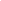   LỊCH CÔNG TÁC TUẦN NĂM HỌC 2023 - 2024TỪ 04/03/2024 ĐẾN NGÀY 10/03/2024ThứBuổiND công việc, thời gian, địa điểmPhân công nhiệm vụBGH trựcHai04/03S- Chào cờ chuyên đề: Tổ chức cuộc thi “Duyên dáng Thượng Thanh”- Sinh hoạt lớp: Tổ chức kỷ niệm ngày phụ nữ quốc tế 8/3- VP: Nộp báo cáo lựa chọn SGK9 về PGD- Nộp tham luận về UBND Phường (Đ/c Phó CT)- Nộp tham luận về PGD Quận (Đ/c Huệ)- Lớp trực tuần sáng: 7A5- Tiết 3,4: Kiểm tra Giữa HKII – môn Toán – Khối 6,7,8,9- Đ/c Thuỳ Dung, GVCN các lớp- GVCN các lớp- Đ/c Hường, Đ/c Thắng- Đ/c Hường- Đ/c Hoài- GVCN và học sinh lớp 7A5- GV trông kiểm tra theo TKBĐ/c YếnHai04/03C- Lớp trực tuần chiều: 6A1- Hoàn thành công tác chuẩn bị thi GVDG cấp Quận- 17h20: Bồi dưỡng học sinh yếu khối 9 – môn Văn- GVCN và học sinh lớp 6A1- Các Đ/c: Hoài, Huế, Giang, Loan; GV hỗ trợ theo p/công- GV dạt theo pcĐ/c YếnBa05/03S- 9h15: Tập TD giữa giờ - Tiết 3: Thi GVDG cấp Quận – môn Địa lý – Đ/c Huế- Tiết 1,2: Kiểm tra Giữa HKII – môn Tiếng Anh – Khối 6,7,8,9- Đ/c Dung, Đ/c Hưng- Đ/c Hoài phụ trách, GV thực hiện theo phân công- GV trông kiểm tra theo TKBĐ/c HoàiBa05/03C- Trước 17h: Nộp danh sách học sinh thi Tin học trẻ- 17h20: Bồi dưỡng học sinh yếu khối 9  - môn Toán- Đ/c Hoài phụ trách- GV dạy theo pcĐ/c HoàiTư06/03S- 8h: Đ/c Hoài tham dự hội nghị ĐBND về xây dựng đời sống văn hoá ở cơ sở năm 2024 và đọc tham luận - tại Hội trường UBND phường Thượng Thanh- Tiết 1,2: Kiểm tra Giữa HKII – môn KHTN – Khối 6,7,8- Tiết 1: Kiểm tra Giữa HKII – môn Sinh học – Khối 9- Tiết 2: Kiểm tra Giữa HKII – môn Hoá học – Khối 9- Đ/c Hoài tham dự; Đ/c Thuỳ, Đ/c Hưng hỗ trợ trình chiếu PP- GV trông kiểm tra theo TKB- GV trông kiểm tra theo TKB- GV trông kiểm tra theo TKBĐ/c HườngTư06/03C- BGH trựcĐ/c HườngNăm07/03S- 9h10: Tập TD giữa giờ - Tiết 1,2: Kiểm tra Giữa HKII – môn Ngữ văn – Khối 6,7,8,9- Đ/c Dung, Đ/c Hưng- GV trông kiểm tra theo TKBĐ/c HoàiNăm07/03C- Hoàn thành công tác chuẩn bị tổ chức ngày quốc tế phụ nữ 8/3- 17h20: Bồi dưỡng học sinh yếu khối 9 – môn Tiếng Anh- Đ/c Mai, BCH Công đoàn- GV dạy theo pcĐ/c HoàiSáu08/03S- Trong ngày: Nhóm trưởng V-T-A nộp đề kiểm tra đầu giờ (toàn bộ các khối) của tuần tiếp theo về Đ/c Hường (để lưu và duyệt), Đ/c Thắng (để in sao đề)GV báo cáo tiết dạy chuyên đề của tuần tiếp theo về Đ/c Hường và Đ/c ThắngNhóm trưởng V-T-A GV dạy tiết chuyên đề của tuần tiếp theoĐ/c YếnSáu08/03C- 15h35: Tổ chức ngày kỷ niệm 8/3 (trong HĐSP) tại phòng Hội đồng- Lao động vệ sinh khử khuẩn: Lớp 6A1, 6A2- 100% CBGV-NV tham dự- GVCN và học sinh các lớp 6A1, 6A2Đ/c YếnBảy09/03S- Tiết 1,2: Học CLB EYT Khối 6,7- GV dạy theo pcĐ/c HườngBảy09/03C- Tiết 1,2: Học CLB EYT Khối 8- GV dạy theo pcĐ/c HườngCN10/03S- BV trựcBV trựcCN10/03C- BV trựcBV trựcThượng Thanh, ngày 04 tháng 03 năm 2024HIỆU TRƯỞNG